海南省2020年学业水平选择性考试1.据国家统计局公布的数据，2019年我国国内生产总值为99.0865万亿元，比上年增长6.1%；按年平均汇率折算，人均GDP突破1万美元大关，达到10276美元。这一成就说明我国①经济总量继续扩大②综合国力进一步增强③恩格尔系数进一步提高④城乡居民收入差距不断扩大A.①②      B.③④      C.①③      D.②④2.海南某地种植的“黑金刚”莲雾，甜脆爽口、味美多汁，深受消费者欢迎，近年来市场行情看好，莲雾供不应求，价格持续上涨。当地种植户在专家和农技人员指导下，采用科学技术进行繁育、防治病虫害，实现了增产，市场平稳，价格有所回落。可见①使用价值决定价格，使用价值越大价格越高②价值决定价格，价值围绕价格上下波动③科学技术是第一生产力④供求变化影响价格波动A.①②      B. ①④      C. ②③      D.③④3.小吕大学毕业后，主动放弃大城市的工作，返乡创业，改良当地的盐碱地，种出了高品质、高附加值的“琼北赤稻”，不仅实现了自己的创业目标，而且带动乡亲们一起致富。小吕返乡创业体现了①职业平等观②竞争就业观③自主择业观④金钱至上观A.①②      B.①③      C.②④      D.③④4.2019年我国政府通过一系列惠民举措，切实提高城乡居民收入水平，人民群众的获得感不断增强，全国居民人均可支配收入30733元，扣除价格因素，比上年实际增长5.8%。下列属于能够直接增加居民可支配收入的惠民举措是A.调节过高收入              B.取缔非法收入C.完善社会保障制度          D.实行减税降费等普惠性政策5.2019年12月举行的中央经济工作会议指出，2020年继续实施积极的财政政策，大力提质增效，更加注重结构调整，坚决压缩一般性支出，做好重点领域保障，支持基层保工资、保运转、保基本民生。下列符合积极的财政政策的措施是①减少长期建设国债规模    ②下调增值税税率③适度增加财政赤字        ④上调银行存款准备金率A.①②      B.②③      C.①④      D.③④6.某市针对老旧小区设备老化、环境质量差等问题，紧扣群众生活和城市发展需要，通过红茶议事会、居民议事团、民主恳谈会等方式进行民主协商，对老旧小区实施综合改造。在共商共建共管的改造中，群众幸福指数提高了，这表明①人民群众的利益得到日益充分的实现②人民具有管理社会公共事务的权利③政府保障公民一切权利④公民依法行使监督权A.①②      B.①③      C.②④      D.③④7.某地建立新时代村务活动“积分银行”制度，把传统美德、遵纪守法、公益行动等内容作为积分存储，积分既可以兑换生活用品，还可以作为村民获得各种荣誉的依据。“积分银行”制度①完善了基层政权治理体系②扩大了村民管理公共事务的权利③调动了村民参与村务活动的积极性④推动了乡村社会治理A.①②      B.①④      C.②③      D.③④8.海口市某镇开展“新时代文明实践微实事”活动，改变原来由政府决定实施公共服务项目的做法，由村民全民提议、民主协商、全民投票，确定实施一批公共服务项目，费用全部由政府支付，实现了由“政府配菜”向“百姓点菜”的转变。这一转变①体现了公民通过社会公示制度参与决策②有利于增强政府决策的科学性③体现了公民通过全民投票的方式行使选举权④有利于增强公民参与公共事务的热情与信心A.①②      B.①③      C.②④      D. ③④9.2020年4月10日，国务院联防联控机制新闻发布会指出，为保障失业人员基本生活，国务院实施了三项新举措，一是延长大龄失业人员领取失业保险金期限；二是阶段性实施失业补助金政策；三是阶段性提高价格临时补贴。这些举措体现了我国政府①履行加强社会建设的职能        ②坚持对人民负责的工作原则③履行社会主义文化建设的职能    ④坚持清正廉洁的工作作风A.①②      B.①③      C.②④      D.③④10.2019年4月，国务院办公厅开通“互联网+督查”平台，面向社会征集政府及有关部门单位不作为、慢作为、乱作为等问题的线索，根据线索进行督查。此举可以①杜绝行政权力滥用      ②提高行政管理水平③规范政府行政行为      ④确保政府依法执政A.①②      B.①④      C.②③      D.③④11.新中国成立以来，中俄关系走过了一段不平凡的历程，从友好国家到建设性伙伴关系，从战略协作伙伴关系到全面战略伙伴关系，再到新时代全面战略协作伙伴关系，双方关系定位经历数次提升，中俄友好不断向前。由此可见①中俄之间交往日益频繁，相互依存日益紧密②竞争与冲突是国际关系的主要形式③国家间的共同利益是中俄合作的基础④中俄奉行共同的外交政策A.①②      B.①③      C.②④      D.③④12.至2019年底，中国已连续10年成为东盟第一大贸易伙伴，东盟上升为中国第二大贸易伙伴。中国东盟共同发展双边贸易，巩固区域贸易合作。中国与东盟合作①能够共同主导国际经济秩序②可以互利合作实现共同繁荣③以单边主义实现共同发展④有利于推动世界和平与发展A.①②      B.①③      C.②④      D.③④13.海南省昌江县陶凤交，28年来带领一帮姐妹历尽艰辛，靠肩挑手抓，在荒漠里种下338万株木麻黄，形成一片海防林，打破了外国专家“棋子湾流丘不能种树”的论断，创造了一个绿色奇迹。陶凤交及其姐妹被称为“绿色姨子军”，她们所展现的精神①为中华民族精神增添了新的时代内容②是爱国主义精神的具体体现③把中华民族精神提升到了一个新水平④是中华文化的精髓A.①②      B.①④      C.②③      D.③④14.马克思主义理论至今仍然具有强大的生命力。不断发展的马克思主义在特定国家和特定的历史发展阶段表现为具体的马克思主义形态。习近平新时代中国特色社会主义思想是马克思主义与当代中国特色社会主义建设伟大实践相结合的产物，是当代中国马克思主义。这说明①马克思主义在世界范围内提供理论指导②马克思主义中国化已经在实践中被证明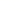 ③马克思主义理论产生于中国的革命与实践④马克思主义理论总是随着实践的发展而发展A.①②      B.①③      C.②④      D.③④15.智学史上有唯物主义和唯心主义、辩证法和形而上学“两个对子”，下列选项能与“天不变道亦不变”结成一对的是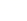 A.心有多大，舞台就有多大B.天地之间，惟气而已C.万一山河大地都陷了，毕竟理却只在这里D.没有一个冬天不可途越，没有一个春天不会来临16.在距地球5.6亿光年的类星体“马卡良231”内，中外科学家联手首次发现了氧气，这次银河系外氧气的发现，有助于我们进一步加深对宇宙物质组成的认识。这一科学发现进一步佐证了①世界是物质的世界②物质依赖于人的感觉而存在③物质是由人的意识产生的④世界上只有尚未认识之物，没有不可认识之物A.①②      B.①④      C.②③      D.③④17.2019年4月，由全球科研人员合作开展的“事件视界望远镜”项目发布了首张黑洞图片——一个中心为黑色，看上去像甜甜圈的明亮环状结构，黑色部分为黑洞“阴影”，明亮部分是黑洞周围吸积盘。人类终于“看到”曾被认为不可见的黑洞。这说明A.人能够能动地认识世界B.人能够能动地改造世界C.人能够创造出自然界没有的东西D.人的意识对改造客观世界具有指导作用18.历史上，张之洞、孙中山、宋子文等人先后提出过在海南修建铁路的设想，受当时条件限制，都未能实现。新中国成立后，在几代建设者的努力下，海南终于建成了环铁路。海南环岛铁路梦的实现说明①认识是实践的目的和动力，要发挥正确认识的指导作用②实践具有直接现实性，可以把观念的存在变为现实的存在③真理不断在实践中被推翻，要在实践中检验和发展真理④实践具有社会历史性，受到客观条件的制约A.①②      B.①③      C.②④      D.③④19.1953年，新中国第一个大型天然橡胶基地落户海南。此后，一代代“天胶人”发扬甘于艰苦、勇于开拓、爱国奉献的“橡胶精神”，探索出一整套适合我国特点的橡胶树栽培技术，创造了世界橡胶史上的奇迹。今天，我们仍需弘扬“橡胶精神”的哲学依据是A.社会存在与社会意识相互依赖、相互影响B.社会意识和社会存在同步发展变化C.先进的社会意识对社会发展起积极的推动作用D.落后的社会意识对社会发展起阻碍作用20.中国工程院陈薇院士多年来从事防疫工作，对人类卫生健康事业做出了重要贡献。有人问她：“您天天跟病毒打交道，怕过吗？”陈和答：“要说不怕，那可不是真心话……如果我们承担了更多的怕，你和其他人可能就少一点怕了。”这启示我们①正确价值观指引人们实现人生价值②投身社会为人民服务是实现人生价值的必由之路③价值观是衡量价值判断正确与否的尺度④正确的价值判断以正确的价值选择为基础A.①②      B.②③      C.①④      D.③④21.2020年1月22日，英国议会上院通过“脱欧”协议相关法案，扫除了该法案在英国生效的最后一道障碍。法案在英国女王伊丽莎白二世签署后正式生效。1月31日，英国正式宣布退出欧洲联盟。这说明，英国①女王具有实质上的权力②女王形式上有权签署法案③议会是国家最高行政机关④议会是国家最高立法机关A.①③      B.①④      C.②③      D.②④22.2019年7月7日，非盟特别峰会宣布正式启动非洲大陆自贸区建设，以消除贸易壁垒，实现各要素在非洲的自由流动。非洲大陆自贸区的建设①有助于促进非盟成员国的发展②可以解除非盟成员国的共同威胁③有利于增进非洲国家间经贸合作④能够促进世界政治经济一体化A.①②      B.①③      C.③④      D.②④23.辨析题。（10分）在西方某发达资本主义国家，新冠肺炎疲情爆发后，富人名人与普通人在病毒检测时的遭遇大不相同：一些富人名人没有任何症状也能优先接受检测，而一些普通人只能苦苦等待检测机会。对此，有人说，“也许这就是人生”。结合材料，运用《国家和国际组织常识》中国家的本质的知识，对上述说法加以辨析。24.阅读材料，完成下列问题。（12分国家南繁育种基地位于海南南部地区，是我国宝贵的农业科研育种平台。新中国成立以来育成的7000多个农作物新品种中，超过70%经过南繁培育，其中南繁杂交水稻在全国累计种植面积超过3亿公项，累计增收稻谷45亿吨，为保障国家粮食安全、推动我国农业转型升级贡献了海角力量。日前基地致力于种质资源创新与推广，为全国的春耕夏种提供优质的种子，实现农业增产，已有7000多名国内外农业科技专家、学者前往基地从事育种科研工作。同时，基地加强与“一带一路”沿线国家进行科研学术交流，让南繁科技走出了国门。结合材料，分析南繁育种基地是如何践行新发展理念的。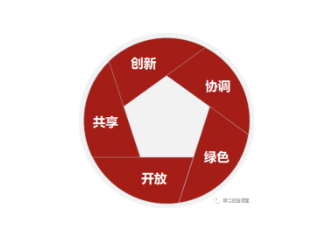 25.阅读材料，完成下列问题。（10分）千百年来，海南渔民在南海繁衍生息、耕海不辍，他们以叉无反顾的开拓精神，远航南海诸岛捕鱼、航运，不断积累航海路线、岛礁、海流等知识，用方言记录、制作成手抄本，称为“更路簿”。现在发现的更路簿有数十种版本，都记载着由海南岛去往东沙、南沙、西沙和中沙群岛的航海路线、航行要领、岛礁地貌、气象水流等重要信息。“更路簿”是海南渔民用生命和智慧探索南湾的结晶，是海南耕海文化的重要组成部分，于2008年入选第一批国家级非物质文化遗产保护名录。目前，许多学者正致力于“更路簿”文化的挖掘、保护、传承和创新。知识结合材料，请就打造“更路簿”文化名片提出两个活动主题，并运用所学的《文化生活》知识加以说明。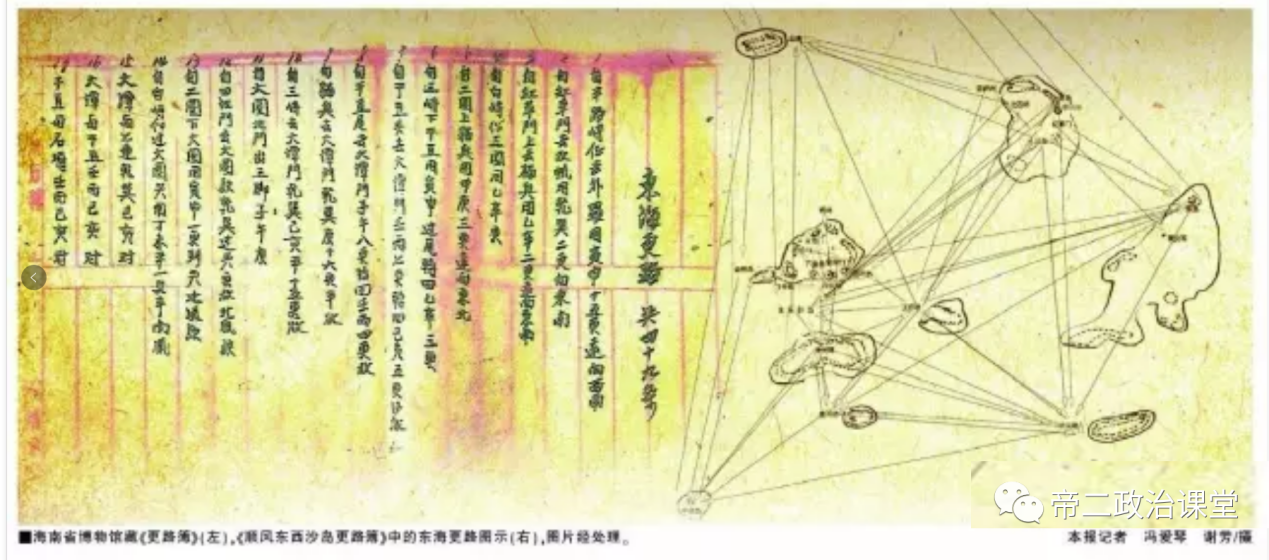 26.阅读材料，完成下列问题。（24分）材料一：2020年4月，海南省六届人大常委会第十九次会议表决通过《海南省人民代大会常务委员会关于海南自由贸易港洋浦经济开发区等重点国区管理体制的决定》。自2018年4月13日以来，海南省人大常委会充分运用特区立法权和地方立法权，紧紧围绕加快推进海南自贸区自贸港建设，通过立法加快制度创新，制定、修改了一批海南自贸区自贸港建设相关的地方性法规，加快建设与国家法律体系相配合、与国际惯例相接壤、与海南自贸区自贸港建设相适应的法规制度体系，仅2019年，就审议通过省级地方性法规或法规性决定32件，批准市县地方性法规9件。这些地方性法规的制定出台，为海南自由贸易港建设提供了有力的法治保障。材料二：加快建设海南自由贸易港，是新时代党中央、国务院的新决策新部署，是历史赋予海南的新使命，必定面临一个又一个新桃战，这就需要我们发扬创新精神，勇于创新、善于创新，2020年海南省政府工作报告指出，过去一年，我省强化创新驱动力，在经济社会发展各方面取得新成就，2020年是海南自由贸易港建设关键之年，要全面加强制度创新，优化社会治理体系，进一步简政放权、提高政府效能；推进体制机制集成创新，建设一流营商环境，完善资源配置机制；加强公共服务供给体系创新，推进社会事业发展；引进和高新技术企业，大力实施南繁育种、深海科技、航天科技等高新技术产业科技创新；加强海南特色文化的传承与创新，丰富文化意民活动。(1)结合材料一，运用《政治生活》的知识，说明海南省人大如何通过立法加快推进海南自贸区自贸港建设。（12分）(2)海南自由贸易港建设需要我们发扬创新精神，大胆创新，请结合材料二，运用唯物辩证法关于创新的知识对此进行分析。（12分）海南省2020年学业水平选择性考试参考答案1.A  2.D  3.B  4.D  5.B  6.A  7.D  8.C  9.A  10.C  11.B  12.C  13.A  14.C  15.D  16.B17.A  18.C  19.C  20.A  21.D  22.B23.国家是阶级统治的工具，阶级性是国家的本质属性。美国是资产阶级专政的国家，作为美国总统的特朗普，其关于疫情的各类举措体现资产阶级的意志，代表资产阶级的利益，不可能代表人民的利益。24.①南繁育种基地积极贯彻创新发展理念，为农业发展解决发展动力问题。②南繁育种基地坚持共享发展理念，为解决社会公平正义问题贡献力量。③南繁育种基地积极贯彻开放发展理念，为基地的发展解决发展内外联动问题。25.示例一：主题：“更路簿”，引领人生的密码。说明的知识角度：文化的一般作用、优秀文化的塑造作用。
示例二：主题：“更路簿”，彰显中华民族精神。说明的知识角度：中华民族精神的形成和发展、中华民族精神的作用。
考生从其他角度作答，言之有理，即可。26.（1）①地方人大是地方国家权力机关，拥有地方立法权，海南省人大充分运用特区立法权和地方立法权通过地方性法规为海南自由贸易港建设提供了有力的法治保障。②民主集中制是人大组织和活动原则，海南省人大坚持民主集中制，建立法规制度体系。
（2）①发展具有普遍性，世界上的一切事物都处在永不停息的变化发展之中，要用发展的观点看问题，坚持创新意识。面对新时代，新使命，党中央、国务院作出新决策新部署。②辩证的否定，是事物自身的否定。是事物发展的环节。是事物联系的环节。辩证否定的实质，是“扬弃”。必须树立创新意识。要有革命批判的精神。在已有成就基础上，进行辩证否定，全力推进各方面创新，加快自贸港建设。③辩证法的革命批判精神要求我们树立创新意识，经济社会取得新成就，出现新情况，新桃战，肩负新使命，需要寻找新思路，确立新观念，开拓新境界，进一步推动自贸港建设。④创新是引领发展的第一动力，创新推动生产力的发展，创新推动生产关系和社会制度的变革，创新推动人类思维方式和文化的发展。海南省通过科技创新、制度创新、体制机制创新、产业创新，加快自贸港建设。